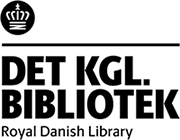 Bidrag til levendekultur.kb.dkHer kan du indtaste direkte i dokumentet og sende det via e-mail til Dansk Folkemindesamling ved Det Kgl. Bibliotek. Du kan også printe dokumentet, skrive dine svar i dokumentet, og enten scanne og sende det via e-mail til levendekultur@kb.dk eller sende det med post til Dansk Folkemindesamling ved Det Kgl. Bibliotek. Kontaktinformation Klik her for at give dit samtykke til at Dansk Folkemindesamling ved Det Kgl. Bibliotek foretager en elektronisk registrering af dine kontaktoplysninger.I forbindelse med dit bidrag til Levende Kultur, der indsamles af Dansk Folkemindesamling ved Det Kgl. Bibliotek, har vi brug for at foretage en elektronisk registrering af dine kontaktoplysninger: Navn, e-mail-adresse og evt. telefonnummer. Dine kontaktoplysninger skal anvendes af Det Kgl. Bibliotek til at dokumentere proveniensen for dit bidrag og til at kontakte dig angående evt. spørgsmål, rettelser eller videre dokumentationsarbejde vedrørende dit bidrag.For at kunne registrere og anvende dine personoplysninger, er det nødvendigt for Det Kgl. Bibliotek at få dit samtykke.Overskriften på dit eksempel på levende kulturHvad omhandler dit eksempel på levende kultur? Hvordan omtales det i daglig tale? Teksten du skriver, kommer til at figurere som overskrift for dit bidrag. Sørg for at overskriften er helt, som du vil have den.Kort indledende beskrivelse (max. 50 ord) Beskriv dit eksempel på levende kultur i et par helt overordnede sætninger. Teksten kommer til at stå som underoverskrift på dit bidrag.Hvordan udøves det i dag? (50-400 ord) Beskriv dit eksempel på levende kultur, som det ser ud i dag: Hvad er det, og hvordan gør man? Er der flere måder at gøre det på? Er der bestemte årsager til, hvorfor man gør det? Bestemte tidspunkter?  Hvem er man sammen med? Skal man bruge bestemte ting, værktøj eller instrumenter?Historie og baggrund (50-400 ord) Beskriv historie og baggrund. Gør man det samme i dag som tidligere? Beskriv også hvis udøvelse og formål har ændret sig.Videreformidling og overlevering (50-400 ord) Beskriv, hvordan den levende kultur gives videre til andre i dag. Er det fx gennem undervisning, foreningsarbejde eller festivaler? Beskriv også, hvordan det historisk set er blevet overleveret.Hvad sker der fremover? (50-200 ord) Hvordan ser fremtiden ud? Hvilke tiltag er der evt. sat i gang for, at den lever videre?Udøvere og dem, der kender det godt Hvem er engageret i den levende kultur, du beskriver? Hvem eller hvilke udøvere kender til den? Er det særlige grupper? Og omtrent hvor mange er en del af det? Forekommer det i bestemte sociale sammenhænge?		HenvisningerIndsæt henvisninger til litteratur eller anden yderligere information om dit eksempel. Du kan også skrive webadresser til foreningers hjemmesider, youtube eller andre websteder.Kategorier UNESCO har opstillet fem kategorier over immateriel kulturarv. Hvilken eller hvilke kategori(er) falder dit eksempel indenfor? Kryds af i et eller flere felter. Mundtlige traditioner og udtryk  Udøvelse af kunst  Sociale praksisser, ritualer og festivaler  Viden og praksisser vedrørende naturen og universet Traditionelt håndværkPlaceringEr dit eksempel tilknyttet særlige steder eller et specifikt geografisk område?	Dato for indsendelse af bidrag Indsender af bidragSkriv den gruppe/forening /NGO/enkeltperson, der er afsender af dette bidrag.	Indsender du som privatperson, skal du angive dit fulde navn her og giver hermed dit samtykke til, at det vil figurere på hjemmesiden i bidraget under Indsender af bidrag. På samme vis angives navn på forening, gruppe eller NGO.Har du spørgsmål til, hvordan vi behandler dine registrerede personoplysninger eller ønsker du at få ændret eller slettet dem, kan du kontakte biblioteket på levendekultur@kb.dk.Bidraget sendes til:e-mail: levendekultur@kb.dkAtt. Maria LanngProjektmedarbejderDansk FolkemindesamlingNationalsamlingsafdelingen 1 Det Kgl. BibliotekSøren Kierkegaards Plads 1DK-1221 København KHar du kommentarer, spørgsmål, eller er du i tvivl angående indsendelse af bidrag, kontakt da venligst Dansk Folkemindesamling ved Det Kgl. Bibliotek. Dansk Folkemindesamling forbeholder sig retten til at redigere bidragene og slette upassende indhold fra bidrag. Når du indsender bidraget giver du samtykke til, at Dansk Folkemindesamling må kontakte dig. Vi kan være interesseret i at spørge ind til dine svar eller foreslå evt. ændringer.Når bidraget er godkendt af Dansk Folkemindesamling og lagt op på hjemmesiden, bliver teksten låst, så andre brugere ikke vil kunne ændre i bidraget. Ønsker du selv at tilføje eller ændre i teksten, kontakt da venligst Dansk Folkemindesamling. Når du indsender bidraget, lover du, at du selv har forfattet teksten, har kopieret den fra en public domain-kilde eller en tilsvarende fri kilde eller har anden hjemmel til at indsende den. Anvend ikke materiale, som er beskyttet af andres ophavsret uden deres tilladelse.Dit fulde navnDin e-mailadresseEvt. telefonnummer